           BINGO           BINGO           BINGO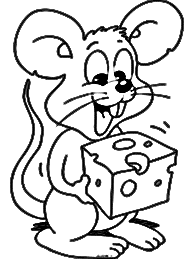 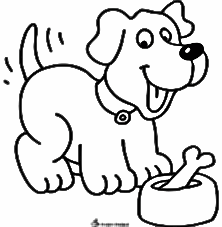 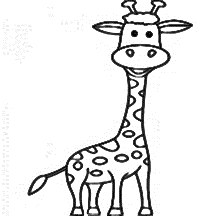 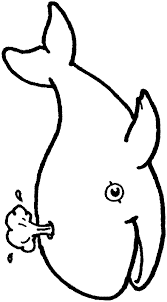 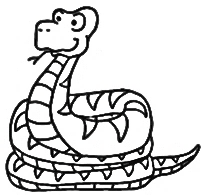 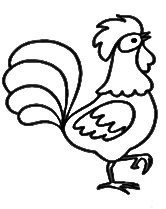 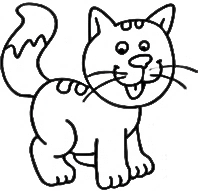 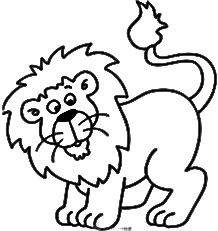 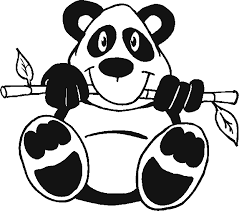            BINGO           BINGO           BINGO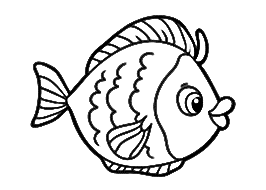 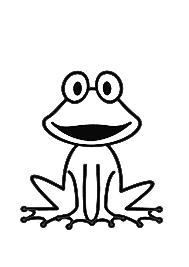 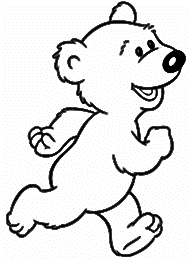 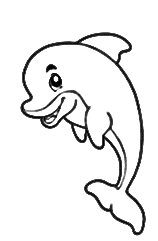 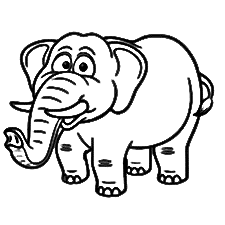 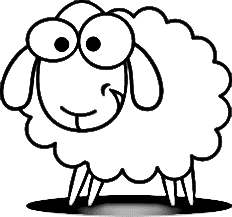 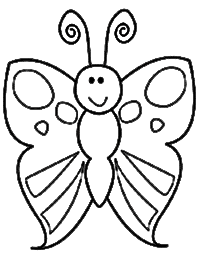 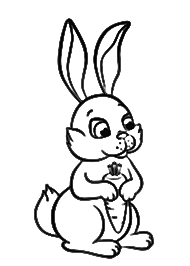            BINGO           BINGO           BINGO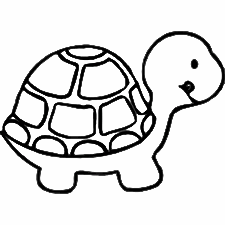 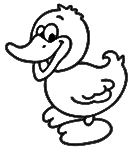 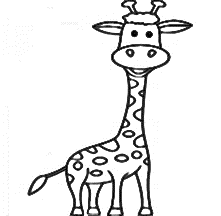 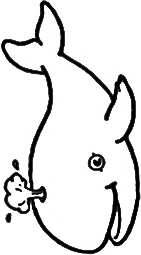 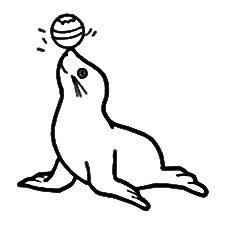 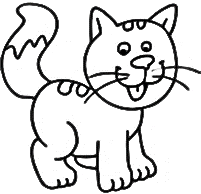 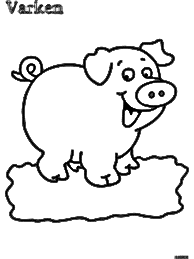 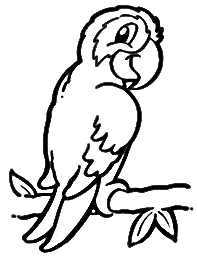            BINGO           BINGO           BINGO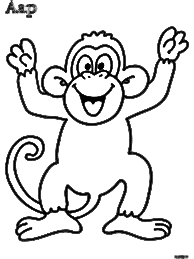 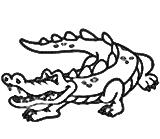 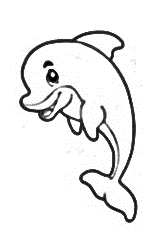 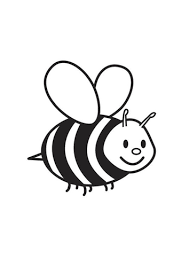 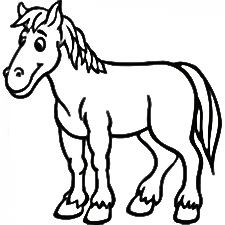 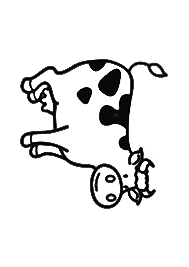            BINGO           BINGO           BINGO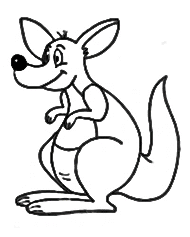 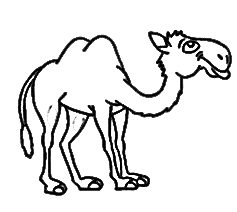 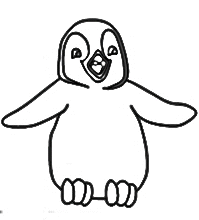 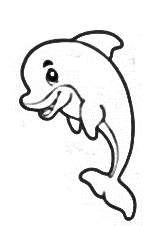            BINGO           BINGO           BINGO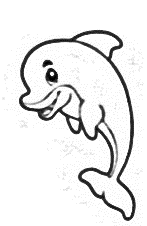            BINGO           BINGO           BINGO           BINGO           BINGO           BINGO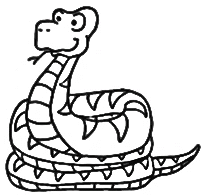            BINGO           BINGO           BINGO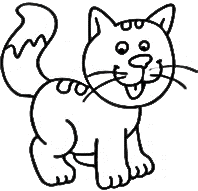            BINGO           BINGO           BINGO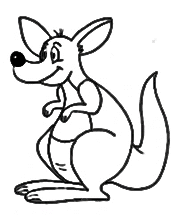            BINGO           BINGO           BINGO           BINGO           BINGO           BINGO           BINGO           BINGO           BINGO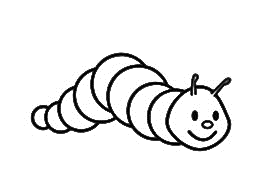 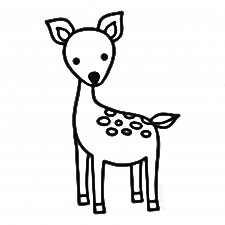 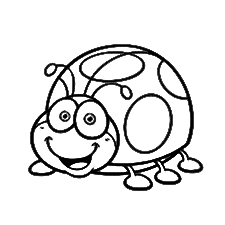            BINGO           BINGO           BINGO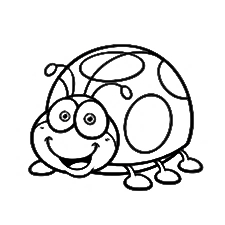 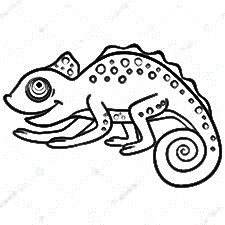            BINGO           BINGO           BINGO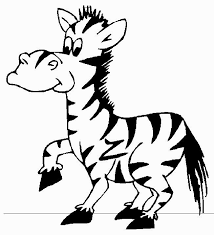            BINGO           BINGO           BINGO           BINGO           BINGO           BINGO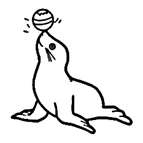            BINGO           BINGO           BINGO           BINGO           BINGO           BINGO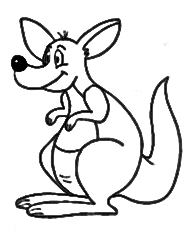            BINGO           BINGO           BINGO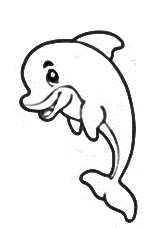            BINGO           BINGO           BINGO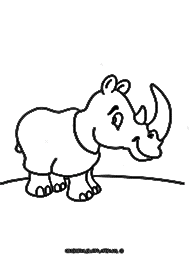 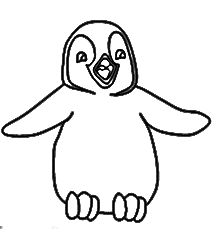            BINGO           BINGO           BINGO